Набор лабораторного оборудования для разделения неоднородной смеси. РисунокНазвание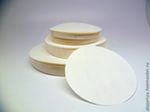 Бумажный фильтр 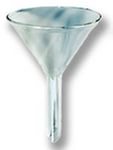 Воронка лабораторная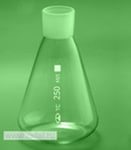 Плоскодонная коническая колба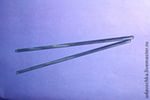 Стеклянная полочка 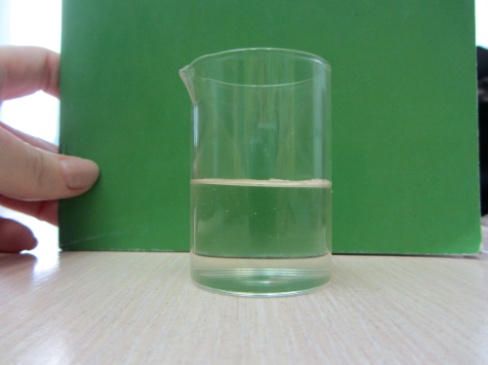  Стеклянный стакан с водой 